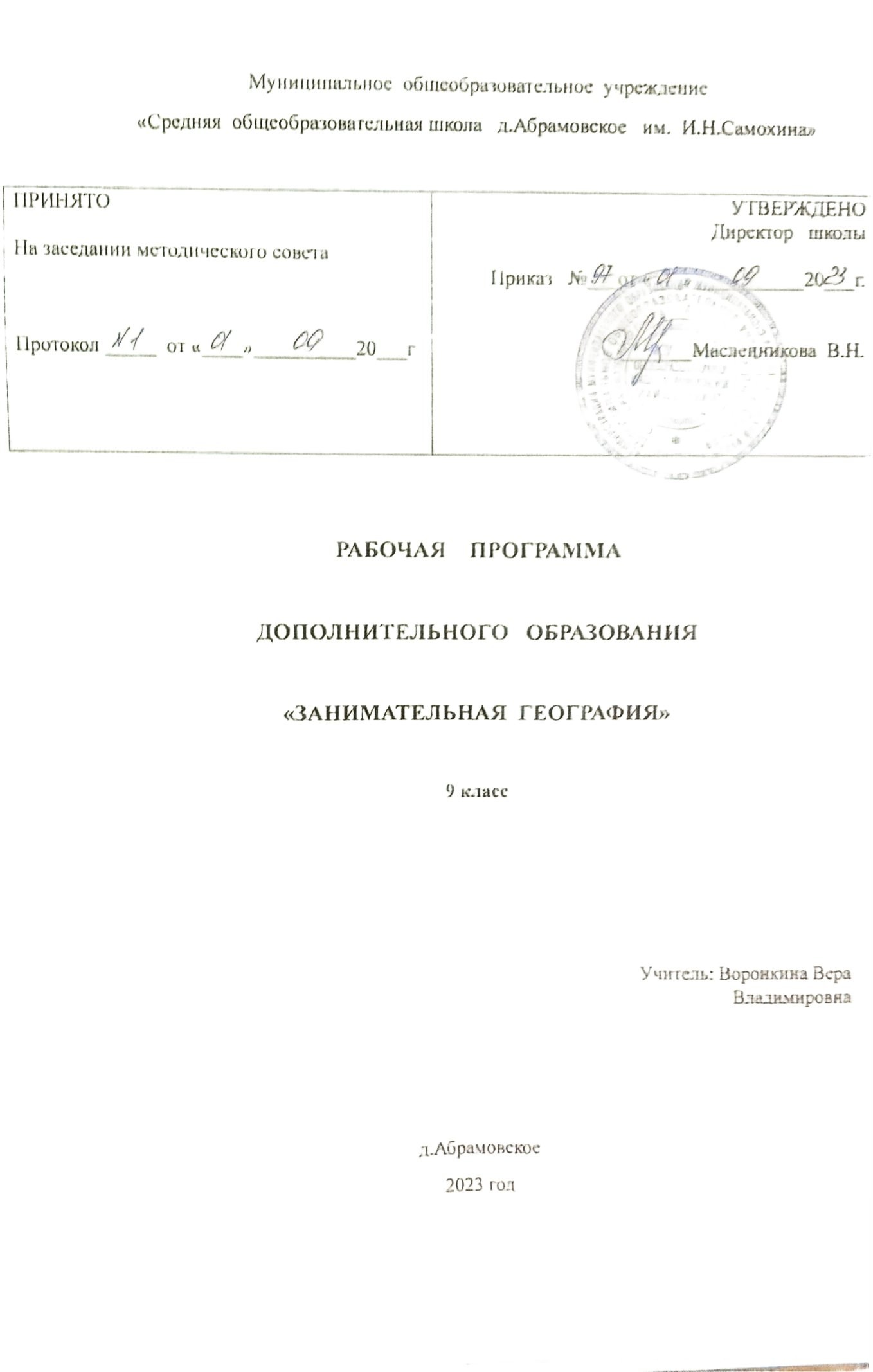 Пояснительная записка.	Данная  рабочая программа дополнительного образования «Занимательная География » для 9 класса составлена на основе федерального компонента государственного стандарта основного общего образования на базовом уровне, при разработке была использована авторская рабочая программа                 Арван Е. Ю.      Цели программы: повышение интереса к естественным наукам на основе расширения географического кругозора учащихся, углубление содержания основного курса и его практической направленности, развитие познавательной активности; формирование положительной мотивации к изучению географии, геоэкологии, воспитание бережного отношения и любви к окружающему миру и Родине.      Основные задачи программы:Образовательные:развитие у учащихся научных взглядов на взаимосвязь природы и общества, на пространственные особенности этой взаимосвязи;закрепление картографических представлений о размещении основных географических объектов на территории России;углублённое изучение самой большой страны материка Евразия – России, своей Родины;совершенствование языка географической науки у учащихся.Развивающие:развитие пространственного представления, использовать географические знания на практике, в повседневной жизни;развитие мотивации к самосовершенствованию, учебной деятельности.Воспитательные:воспитание гражданственности и патриотизма с широким взглядом на мир, любви к природе;овладение географической культурой, воспитание толерантности;воспитание у детей бережного отношения к природе и историческому наследию родного края. включение учащихся в значимую общественно-полезную деятельность.Программа рассчитана на 34 часа (1 час в неделю, 34 учебные недели).ПЛАНИРУЕМЫЕ РЕЗУЛЬТАТЫ ОСВОЕНИЯ УЧЕБНОГО КУРСАЛичностные УУДформирование всесторонне образованной, инициативной и успешной личности, обладающей системой современных мировоззренческих взглядов, ценностных ориентаций, идейно-нравственных, культурных и этических принципов и норм поведения.осознание себя как члена общества на глобальном, региональном и локальном уровнях (житель планеты Земля, гражданин Российской Федерации, житель конкретного региона);осознание целостности природы, населения и хозяйства Земли, материков, их крупных районов и стран; представление о России как субъекте мирового географического пространства, её месте и роли в современном мире;осознание единства географического пространства России как единой среды обитания всех населяющих ее народов, определяющей общность их исторических судеб;осознание значимости и общности глобальных проблем человечестваМетапредметные УУДспособности к самостоятельному приобретению новых знаний и практических умений, умения управлять своей познавательной деятельностью;самостоятельно обнаруживать и формулировать учебную проблему, определять цель учебной деятельности;выдвигать версии решения проблемы, осознавать конечный результат, выбирать из предложенных и искать самостоятельно средства достижения цели;составлять (индивидуально или в группе) план решения проблемы;работая по плану, сверять свои действия с целью и, при необходимости, исправлять ошибки самостоятельно;самостоятельно организовывать учебное взаимодействие в группе (определять общие цели, распределять роли, договариваться друг с другом и т.д.).отстаивая свою точку зрения, приводить аргументы, подтверждая их фактами.в дискуссии уметь выдвинуть контраргументы, перефразировать свою мысль (владение механизмом эквивалентных замен).учиться критично относиться к своему мнению, с достоинством признавать ошибочность своего мнения (если оно таково) и корректировать его.понимая позицию другого, различать в его речи: мнение (точку зрения), доказательство (аргументы), факты; гипотезы, аксиомы, теории.формирование и развитие посредством географического знания познавательных интересов, интеллектуальных и творческих способностей обучающихся;умения вести самостоятельный поиск, анализ, отбор информации, её преобразование, сохранение, передачу и презентацию с помощью технических средств и информационных технологий.ПредметныеОбучающийся научится:давать определения географическим понятиям и терминам;оценивать географические особенности природы материков и океанов, а также географию народов Земли; различия в хозяйственном освоении разных территорий и акваторий;выделять (узнавать) существенные признаки географических объектов и явлений;использовать систему географических знаний о природе, населении, хозяйстве мира и его отдельных регионов, на основе которых формируется географическое мышление учащихся;анализировать, оценивать, прогнозировать современные социоприродные проблемы и проектировать пути их решения;использовать карты как информационные образно-знаковые модели действительности;давать определение понятиям, строить логические рассуждения, устанавливать причинно-следственные связи, выделять главную мысль текста, создавать модели для решения задач.Обучающийся получит возможность научиться:задавать вопросы, необходимые для организации собственной деятельности, осуществлять рефлексию, формулировать свое мнение, аргументировать свою точку зрения, организовывать и планировать учебное сотрудничество с учителем и сверстникамиучиться целеполаганию, самостоятельно анализировать условия достижения цели, прилагать целевые усилия на пути достижения цели, самостоятельно контролировать свое время, оценивать правильность выполнения действий, вносить коррективыповторять ранее изученный материал в новом, т.е. активно устанавливать     внутрипредметные связи, как по содержанию, так и по способам деятельности;анализировать пройденный материал и обсуждать полученные сведенияФормы занятий: лекция, эвристическая беседа, практикум, исследование, интеллектуальная игра, викторина, решение географических задач, конкурсы.Учебно-тематический планОсновное содержание программыВведение – 1 ч.Значение географии в жизни человека Знакомство с деятельностью кружка, планирование.  Раздел I. Основы теории и практики физической географии. – 28 часовТема 1. Источники географической информации – 6 часовОсновные источники географической информации. Виды изображения Земли. План местности, географическая карта, глобус. Картографические проекции. Градусная сеть. Географические координаты. Определение направлений и измерение расстояний на плане и карте. Масштаб. Условные знаки. Чтение плана местности и географической карты.  Решение олимпиадных заданий: «План и карта».Тема 2. Великие географические открытия – 5 часовПредпосылки Великих географических открытий. Четыре экспедиции Колумба. Васко да Гама и открытие морского пути в Индию. Открытие Южной Америки соперниками Колумба. Америго Веспуччи и происхождение названия «Америка». Магеллан и первое кругосветное плавание. Кортес и завоевание Мексики. Происхождение легенды об Эльдорадо. Открытие Амазонки и бассейна Ла-Платы. Испанские и французские открытия в Северной Америке в 20 — 40 годах XVI века. Голландская экспансия в Азии, открытие Австралии и островов Океании. Этапы и методы изучения территории России. Поход Ермака Тимофеевича и его гибель. Открытие русскими Средней и Восточной Сибири. Интерактивная викторина: «Исследователи России». Тема 3.  Удивительное разнообразие природы Земли – 5 часов	Геологическое прошлое планеты. Литосфера. Строение Земли. Геологическая история Земли. Внутренне строение Земли. Земная кора и ее строение. Горные породы. Платформы и складчатые пояса. Рельеф как результат взаимодействия внутренних и внешних сил Земли. Основные формы рельефа. Минеральные ресурсы.Атмосфера. Значение атмосферы, состав и структура. Атмосферная циркуляция. Постоянные ветры. Воздушные массы. Погода и климат. Научное объяснение разнообразия климатов Земли. Климатообразующие факторы. Проблемы изменения климата и как следствие природы планеты. Значение Антарктиды и океанов в климате Земли.Гидросфера. Части гидросферы. Мировой океан и его части. Источники пресной воды на Земле. Реки. Речная система. Режим и питание рек.Биосфера. Разнообразие природных зон и комплексов Земли. Особенности распространения живых организмов на Земле. Границы биосферы. Почва как особое природное образование. Разнообразие почв. Природный комплекс. Природные зоны. Широтная зональность и высотная поясность. Географическая оболочка Земли. Широтная зональность и высотная поясность, цикличность и ритмичность процессов. Территориальные комплексы: природные, природно-хозяйственные. Сообщения учащихся, презентации,  составление коллажей.Тема 4. Природа материков. Рекорды планеты. – 6 часовПутешествие по материкам и океанам. Происхождение материков и впадин океанов. Географическое положение, площадь материков. Особенности рельефа и климата. Основные природные и экономические объекты. История освоения. Разнообразие природы. Типичные ландшафты. Население Земли. Численность населения Земли. Человеческие расы, этносы. Составление диаграмм.  Занимательный материал по материкам (Евразия, Африка, Северная Америка, Южная Америка, Антарктида и Австралия). Рекорды каждого материка в рубрике «самый, самое, самая». Составления визитных карточек материков. Выполнение презентаций: «Рекорды материков».Тема 5. Природа России  - 6 часовПространство России. Особенности физико-географического положения России. Границы России. Россия на карте часовых поясов. Часовые зоны. Решение задач на определение разницы во времени отдельных территорий.Административно-территориальное деление РФ. Геологическое строение, рельеф и полезные ископаемые, и их взаимосвязь. Оценка природно-ресурсного потенциала страны. Факторы, определяющие климат России. Типы климата России, климатические пояса. Внутренние воды России. Байкал – жемчужина России. Главные речные системы. Размещение основных типов почв России.Растительный и животный мир России. Природно-хозяйственные зоны России. Экологические проблемы. Заповедная Россия. Памятники природы.Работа по карте. Занятия по тестам. Решение практических задач.Раздел II. Экономическая география. Население и хозяйство России. – 5 часовАдминистративно-территориальное деление как один из видов районирования. Работа по карте. Население России. Численность, особенности воспроизводства населения. Половозрастной, этнический и религиозный состав населения. Особенности расселения. Сельское и городское население, урбанизация. Направления и типы миграций. Трудовые ресурсы. Хозяйство России. Структура хозяйства и ее особенности. Первичный, вторичный и третичный сектора хозяйства: состав, особенности отраслей, роль и значение. Экономические районы России. Географическое положение района, состав территории. Природные особенности и природно-ресурсный потенциал. Население, крупные города. Географические особенности экономических регионов России. Хозяйство регионов, их специализация и крупные центры производства. Проблемы экономических регионов. Определение субъектов РФ по географическому описанию. Занятия по тестам и слоганам. Решение практических задач.Итоговое тестирование учащихся. Самоанализы учащихся по работе факультатива. Защита творческих работ.Перечень учебно-методического обеспечения образовательного процесса. Для учащихся:Запартович Б.Б. С любовью к природе. – Москва: Педагогика, 1976.Кашинская Е.А. Всё обо всём. М., 1999 г. Ляхов П.Р. Энциклопедия «Я познаю мир . География» - М: ООО «Издательство АСТ», 2002.Ляхов П.Р. Энциклопедия «Я познаю мир Животные.» - М: ООО «Издательство АСТ», 2002.Маркин В. А. Я познаю мир. Москва, 2000 г. Молодцова З.В. Занимательная география. – Новосибирск: НИПК и ПРО, 1997.ПивовароваН.Н. За страницами учебника географии – М: Просвещение, 1997.Селищев Е.Н «География для любознательных или о чем ты не узнаешь на уроках географии», Ярославль, Академия Развития, 2006.Для учителя:«Учебно – исследовательская деятельность школьников» п/р А.П. Тряпицыной, Санкт – Петербург, Каро, 2005.Азбука природы, издательский дом «Ридерс Дайджест», 2003 г.Андреева В.Н. Предметная неделя географии в школе Серия: Библиотека учителя .Баринова И.И. «Внеурочная работа по географии» Москва, Просвещение, 1988.В.А. Низовцев «География. Школьные олимпиады», Москва, Айрис – Пресс, 2006 годВойткевич Г.В. «Основы учение о биосфере» «Просвещение», Москва, 1989.География: Все для учителя географии.  Сайт: http://geo.1september.ruГеография: Энциклопедическая библиотека. Сайт: http://megacollection.ruГеография:\"Раннее развитие детей\" - География детям. Сайт: http://www.danilova.ruГладилина И.П., Гришакина О.П., Обручникова А. А., Попов Д.В. «Основы исследовательской деятельности школьников», Москва, ООО «Центр полиграфических услуг «Радуга», 2010.Клепинина.А. Тайны окружающего мира.  Москва, издательство «Ювента», 2005 г.Клюшникова Н. М. «Внеклассная работа по географии, - «Корифей», Волгоград, 2000.Кулькевич С.В. «Не совсем обычный урок», Воронеж, «Учитель», 2001.Литвиненко Л.С.  «Нравственно-экологическое воспитание школьников», Москва, «5 за знания», 2005.Календарно-тематический планкружка «Занимательная География» 9  класс№ Название разделаколичество часовВведение.11Основы теории и практики физической географии.282Экономическая география. Население и хозяйство России.5Всего34№ ппТема занятиядата  проведения1 четверть – 9 часов1 четверть – 9 часов1 четверть – 9 часовВведение – 1 часВведение – 1 часВведение – 1 час1Значение географии в жизни человека Специфика занятий и общие требования.Раздел I. Основы теории и практики физической географии  - 28 часовРаздел I. Основы теории и практики физической географии  - 28 часовРаздел I. Основы теории и практики физической географии  - 28 часовТема 1. Источники географической информации - 6 часовТема 1. Источники географической информации - 6 часовТема 1. Источники географической информации - 6 часов2Источники географической информации и методы географических исследований3План местности. Масштаб. Решение задач.4Географическая карта, глобус. Картографические проекции.5Решение задач на определение географических координат.6Чтение плана местности и географической карты.  7Решение олимпиадных заданий: «План и карта».Тема 2. Великие географические открытия – 5 часовТема 2. Великие географические открытия – 5 часовТема 2. Великие географические открытия – 5 часов8Предпосылки Великих географических открытий.9Выдающиеся географические исследования, открытия и путешествия.2 четверть – 7 часов2 четверть – 7 часов2 четверть – 7 часов10(1)Великие географические открытия и расширение их ойкумены.11(2)Этапы и методы изучения территории России.12(3)Интерактивная викторина: «Исследователи России».Тема 3. Удивительное разнообразие природы Земли – 5 часовТема 3. Удивительное разнообразие природы Земли – 5 часовТема 3. Удивительное разнообразие природы Земли – 5 часов13(4)Геологическое прошлое планеты.14(5)Атмосфера. Научное объяснение разнообразия климатов Земли.15(6)Проблемы изменения климата и как следствие природы планеты. Значение Антарктиды и океанов в климате Земли.16(7)Гидросфера и ее части. Составление коллажа: «Мировой океан».3 четверть – 10 часов3 четверть – 10 часов3 четверть – 10 часов17(1)Разнообразие природных зон и комплексов Земли.Тема 4. Природа материков. Рекорды планеты. – 6 часовТема 4. Природа материков. Рекорды планеты. – 6 часовТема 4. Природа материков. Рекорды планеты. – 6 часов18(2)Происхождение материков и впадин океанов.19(3)Население Земли. Численность населения Земли. Человеческие расы, этносы. Составление диаграмм.20(4)Основные черты природы  Африки, Австралии. Составление визитной карточки.21(5)Основные черты природы  Антарктиды, Южной Америки. Составление визитной карточки.22(6)Основные черты природы Северной Америки и Евразии. Составление визитной карточки.23(7)Конкурс презентаций: «Рекорды материков».Тема 5. Природа России – 6 часовТема 5. Природа России – 6 часовТема 5. Природа России – 6 часов24(8)Пространство России. Границы. Особенности  географического положенияРоссии.25(9)Часовые зоны. Решение задач на определение разницы во времени отдельных территорий.26(10)Рельеф и недра России. Оценка природно-ресурсного потенциала страны.4 четверть – 8 часов27(1)Климат. Внутренние воды. Байкал – жемчужина России.28(2)Почвы, природные зоны  России. Составление коллажей.29(3)Заповедная Россия. Памятники природы.Раздел II. Экономическая география. Население и хозяйство России - 5 часовРаздел II. Экономическая география. Население и хозяйство России - 5 часовРаздел II. Экономическая география. Население и хозяйство России - 5 часов30(4)Административно-территориальное деление как один из видов районирования. Работа по карте. Особенности населения России.31(5)Основные межотраслевые комплексы.32(6)Географические особенности экономических регионов России.33(7)Определение субъектов РФ по географическому описанию. Занятия по тестам и слоганам.34(8)Итоговое занятие. итого за год – 34 часаитого за год – 34 часа